DECLARAÇÃO DE RESPONSABILIDADE            Os autores abaixo assinados do manuscrito intitulado “Diagnóstico dos espaços esportivos de lazer e educação na cidade de Parintins, AM” declaram que participaram ativamente do planejamento, coleta dos dados e escrita do artigo. Além disto, declaram que o estudo não foi previamente publicado e nem está sendo analisado por outra revista.Rio de Janeiro, 17 de agosto de 2015.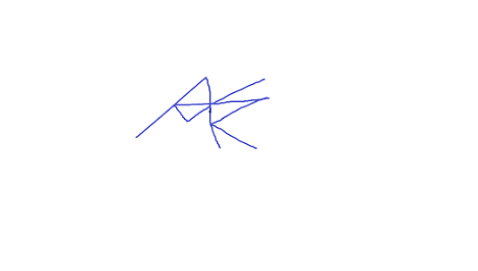 Marcelo Rocha Radicchi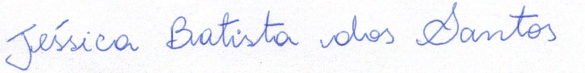 Jéssica Batista dos Santos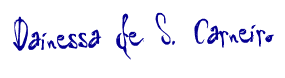 Dainessa de Souza Carneiro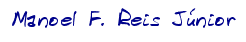 Manoel Ferreira Reis Júnior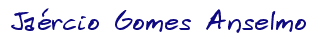 Jaércio Gomes Anselmo